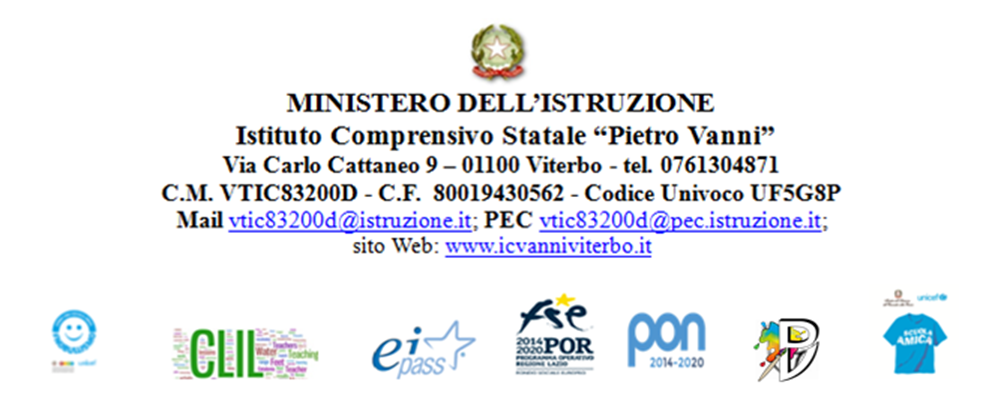 ALLEGATO A  (istanza di partecipazione personale Interno) e allegato B -griglia Avviso di selezione gestione supporto amministrativo personale AA)AVVISO INTERNO DI SELEZIONE NUM 3 PROGETTISTI  PROGETTO 13.1.5A-FESRPON-LA-2022-203 
PIANO OPERATIVO NAZIONALE 2014-2020 
CUP: D84D22000900006    
Fondi Strutturali Europei – Programma Operativo Nazionale “Per la scuola, competenze e ambienti per 
l’apprendimento” 2014-2020 - Asse II - Infrastrutture per l’istruzione – Fondo Europeo di Sviluppo Regionale (FESR) – REACT EU. Asse V – Priorità d’investimento: 13i – (FESR) “Promuovere il superamento degli effetti della crisi nel contesto della pandemia di COVID-19 e delle sue conseguenze sociali e preparare una ripresa verde, digitale e resiliente dell’economia” – Obiettivo specifico 13.1: Facilitare una ripresa verde, digitale e resiliente dell’economia - Avviso pubblico prot.n. 38007 del 27 maggio 2022 “Ambienti didattici innovativi per la scuola dell’infanzia”. 13.1.5 – “Ambienti didattici innovativi per le scuole dell’infanzia”.ALLEGATO A  (istanza di partecipazione personale Interno)Al Dirigente Scolastico dell’I. C VanniDomanda di partecipazione alla selezione PROGETTO – “Ambienti didattici innovativi per le scuole dell’infanzia”.Il/la sottoscritto/a_____________________________________________________________nato/a a _______________________________________________ il ____________________codice fiscale |__|__|__|__|__|__|__|__|__|__|__|__|__|__|__|__|residente a ___________________________via____________________________________recapito tel. _____________________________ recapito cell. _____________________indirizzo E-Mail _______________________________indirizzo PEC______________________________in servizio presso __________________ con la qualifica di _______________________CHIEDEDi partecipare alla selezione per l’attribuzione dell’incarico di ESPERTO INTERNO PROGETTISTA relativamente al progetto di cui all’oggetto:A tal fine, consapevole della responsabilità penale e della decadenza da eventuali benefici acquisitinel caso di dichiarazioni mendaci, dichiara sotto la propria responsabilità quanto segue:di aver preso visione delle condizioni previste dal bandodi essere in godimento dei diritti politicidi non aver subito condanne penali ovvero di avere i seguenti provvedimenti penali pendenti: di non avere procedimenti penali pendenti, ovvero di avere i seguenti procedimenti penali pendenti : di impegnarsi a documentare puntualmente tutta l’attività svoltadi essere disponibile ad adattarsi al calendario definito dal Gruppo Operativo di Pianodi non essere in alcuna delle condizioni di incompatibilità con l’incarico previsti dalla norma vigenteData___________________ firma_____________________________________________Si allega alla presente Documento di identità in fotocopiaAllegato B (griglia di valutazione)Curriculum VitaeN.B.: La domanda priva degli allegati e non firmati non verrà presa in considerazioneIl/la sottoscritto/a, ai sensi della legge 196/03, autorizza l’I.C. VANNI  altrattamento dei dati contenuti nella presente autocertificazione esclusivamente nell’ambito e per i fini istituzionali della Pubblica AmministrazioneData___________________ firma____________________________________________ALLEGATO B GRIGLIA DI VALUTAZIONE DEI TITOLI PER ESPERTI PROGETTISTI INTERNI – “Ambienti didattici innovativi per le scuole dell’infanziaPROGETTO 13.1.5A-FESRPON-LA-2022-203 
PIANO OPERATIVO NAZIONALE 2014-2020 
CUP: D84D22000900006    
Fondi Strutturali Europei – Programma Operativo Nazionale “Per la scuola, competenze e ambienti per 
l’apprendimento” 2014-2020 - Asse II - Infrastrutture per l’istruzione – Fondo Europeo di Sviluppo Regionale (FESR) – REACT EU. Asse V – Priorità d’investimento: 13i – (FESR) “Promuovere il superamento degli effetti della crisi nel contesto della pandemia di COVID-19 e delle sue conseguenze sociali e preparare una ripresa verde, digitale e resiliente dell’economia” – Obiettivo specifico 13.1: Facilitare una ripresa verde, digitale e resiliente dell’economia - Avviso pubblico prot.n. 38007 del 27 maggio 2022 “Ambienti didattici innovativi per la scuola dell’infanzia”. 13.1.5 – “Ambienti didattici innovativi per le scuole dell’infanzia”.”.DATA ………………………………….                      FIRMA ………………………………. NOME DEL CANDIDATO ……………………………………………………….. NOME DEL CANDIDATO ……………………………………………………….. NOME DEL CANDIDATO ……………………………………………………….. NOME DEL CANDIDATO ……………………………………………………….. NOME DEL CANDIDATO ……………………………………………………….. NOME DEL CANDIDATO ………………………………………………………..Requisiti di ammissione: Requisiti di ammissione: Requisiti di ammissione: n. riferimento del curriculumda compilare a cura del candidatoda compilare a cura della commissioneL' ISTRUZIONE, LA FORMAZIONENELLO SPECIFICO SETTORE IN CUI SI CONCORREL' ISTRUZIONE, LA FORMAZIONENELLO SPECIFICO SETTORE IN CUI SI CONCORREL' ISTRUZIONE, LA FORMAZIONENELLO SPECIFICO SETTORE IN CUI SI CONCORREA1. LAUREA MAGISTRALE o LAUREA TRIENNALEPUNTIA1. LAUREA MAGISTRALE o LAUREA TRIENNALE15A2. DIPLOMA DI ISTRUZIONE DI SECONDO GRADO (in alternativa al punto A1)10A3. MASTER UNIVERSITARIO DI SECONDO LIVELLO ATTINENETE ALLA SELEZIONE7A.4 MASTER UNIVERSITARIO DI PRIMO LIVELLO ATTENENTE ALLA SELEZIONE (in alternativa al punto A.4)5A.5 DOTTORATO DI RICERCA 13MAX50B1. CERTIFICAZIONE O ATTESTAZIONE CORSI E FORMAZIONI Max 51 punti cad.MAX5C.1 ISCRIZIONE ALBO PROFESSIONALE SE ATTINENTE ALLA SELEZIONEMax 5 anni1 punto per annoC4. COMPETENZE SPECIFICHE ACQUISITE IN INCARICHI IN ANNI DI INSEGNAMENTO, PON, PROGETTI EUROPEI, INCARICHI NELLE IISS (documentate attraverso esperienze lavorative professionali)Max 20 2 punti cad.MAX45TOTALE                                                                  100 PUNTITOTALE                                                                  100 PUNTITOTALE                                                                  100 PUNTI